Викторина«Знатоки безопасности»Цель: Формирование умений безопасного поведения в различных опасных и чрезвычайных ситуациях
Задачи:1. Продолжать формировать представления дошкольников о безопасности поведения в различных ситуациях.2. Обобщить имеющиеся знания и навыки безопасного поведения по основным разделам (Пожарная безопасность, Здоровье человека, Ребёнок и другие люди, Ребёнок и дорога, Службы спасения).3. Развивать у детей логическое мышление, внимание, сообразительность, умение рассуждать, делать выводы.4. Воспитывать бережное отношение к своей безопасности и безопасности окружающих. 5.Совершенствовать навыки общения: договариваться, налаживать диалогическое общение в совместной игре, распределять обязанности, умение работать в команде.Предварительная работа: Чтение и обсуждение произведений: «Красная шапочка», «Волк и семеро козлят», «Сказка о мертвой царевне и семи богатырях», «Гуси-лебеди», «Снежная королева» «Буратино». Беседы об опасных ситуациях, электроприборах, опасных предметах, поведении на улице, на льду и т.д.Ход:Воспитатель: Ребята, сегодня я предлагаю, Вам, поучаствовать в викторине  «Знатоки безопасности». Что такое безопасность?
Варианты детей
Воспитатель: Правильно безопасность – это состояние, при котором не угрожает опасность, есть защита от опасности. Где можно встретить опасные ситуации?
Дети: Дома, на улице, на дороге, в лесу и т.д.
Воспитатель: Знаете ли Вы правила безопасного поведения?
Дети: Да
Воспитатель: Сейчас мы это проверим! Дети делятся на команды. Вопросы задаются поочередно каждой команде. При возникновении затруднений, право ответа передается другой команде. За каждый правильный ответ начисляется 1 балл. В конце викторины подсчитываются итоги. Победителям вручаются медали «Знатоки безопасного поведения».Задание №1 «Разминка»1. Что нужно сделать, если Вы заболели?
• Достать из аптечки лекарство и принять его.
• Рассказать родителям о появившихся симптомах.
• Ничего не делать.
Ответ: 2 

2. В лесу Вы обнаружили целую полянку с разными грибами. Какие грибы вы сорвете?
• Все.
• Только красивые.
• Спрошу у взрослых, которые разбираются в грибах.
Ответ: 3

3. Вы дома одни. В дверь кто-то постучался и попросил впустить. Что вы будете делать?
• Впущу.
• Никого не впущу, позвоню родителям. 
• Впущу, только если скажут, что это полиция.
Ответ: 2

4. Какой номер телефона нужно набрать, если начался пожар?
• 101
• 102
• 103
Ответ: 15. Где безопаснее переходить дорогу?
• По проезжей части.
• По зебре (пешеходному переходу).
• По подземному переходу.
Ответ: 2 и 3

6. Что делать, если Вы увидели на улице собаку, у которой нет хозяина?
• Накормить ее.
• Пожалеть ее.
• Ни в коем случае не подходить к ней. Она может быть опасна.
Ответ: 3Задание №2Назови правильно данное транспортное средство.К какой специальной службе относится данный вид транспорта?Какой номер телефона вызова полиции?Основное назначение скорой медицинской помощи это?- Выписка лекарств для больного.- Оказание помощи при пожаротушении.- Оказание первой врачебной помощи больному.Определи, кому принадлежат эти предметы?Задание №3 «Отгадай загадку»1.Выпал на пол уголёк, Деревянный пол зажёг, Не смотри. Не жди, не стой, А залей его... (водой). 2.Знают малыши и взрослые Всем знакомые полоски. Через дорогу нас ведет Пешеходный …. (переход)3. Если младшие сестрички Зажигают дома спички, Что ты должен предпринять? Сразу спички те... (отнять).4. Кто трёхглазый, одноногий Нам мигает у дороги? Красный глаз глядит в упор, «Стой!» - сигналит… (светофор)5.Что за "зебра" на дороге?Все стоят разинув рот,Ждут, когда мигнет зеленый.Значит, это -... (Переход)6. Как зовутся те дорожки, по которым ходят ножки?
Различать учись их точно, не лети как на пожар.
Пешеходные дорожки – это только …?  (Тротуар)Задание №4 «Ситуация»1. Вы гуляете на улице. К Вам подошла женщина и попросила пойти с ней на соседнюю улицу и помочь ей найти собаку, которую она потеряла, а она за это даст Вам вкусную конфету. Что Вы будете делать?
(Нельзя разговаривать на улице с незнакомыми людьми и тем более идти с ними куда-либо.)
2. Ты один дома, зазвонил телефон: «Здравствуйте, чья это квартира, ты один дома? Какой у вас адрес?». Что ты будешь отвечать?3. А если чужой человек долго не уходит от вашей двери или пытается открыть её, что надо делать?Дети: Вызвать полицию по телефону 02.4. Вы увидели на улице пакет, или красивую игрушку, или сотовый телефон, как вы поступите? Во дворе гулял Антон, Чемодан увидел он. Но сказала Катя строго: «Чемодан, Антон, не трогай, Открывать его опасно! Это даже кошке ясно: Можешь ты, его открыв, Вызвать страшной силы взрыв!Вопросы для родителей:Как следует держать ребенка за руку при переходе улицы? (Крепко за запястье, чтобы ребенок не вырвал руку.)Где можно кататься на велосипедах, самокатах дошкольникам? (В специально отведенных местах, парках, скверах)Как взрослый с ребенком должен входить в автобус? (Ребенок входит первым, взрослый за ним.)Как взрослый с ребенком должен выходить из автобуса? (Взрослый выходит первым и помогает выйти ребенку.)Физкультминутка «Капельки»Задание №5 «Собери картинку»Перед детьми на столе лежат разрезные картинки с изображением опасной ситуации. Детям-участникам игры предлагается сложить картинку из частей так, чтобы получился целый предмет. По окончании выполнения задания детям предлагается объяснить какая опасная ситуация изображена.Задание №6 «Сказочная безопасность»1. Какое правило безопасности нарушила Маша из сказки «Гуси – лебеди»? (На второй, потому что Маша оставила маленького брата Ваню гулять одного во дворе и его похитили  гуси-лебеди.)2. Что произошло с Буратино, когда кот Базилио и лиса Алиса позвали его пойти с ними на Поле Чудес?  (Они его обманули, увели далеко от дома и обокрали.) 3. Какого правила безопасности не знала царевна из сказки А.С. Пушкина «Сказка о мёртвой царевне и семи богатырях»? (Нельзя брать угощения у незнакомых людей. Старушка дала ей отравленное яблоко.)4. Почему Маша в сказке «Маша и медведь» потерялась в лесу?(Маша была в лесу невнимательна: деревце за деревце, кустик за кустик. Заблудилась и зашла в чужой дом. Помните: в лесу надо держаться вместе.) 5. Какое правило безопасности нарушила Красная Шапочка?(Красная Шапочка остановилась в лесу и стала разговаривать с волком. Рассказала ему, где живёт её бабушка.) 6.Какому  волку вы бы открыли дверь? Почему?(Нельзя открывать дверь незнакомому, даже если у него ласковый голос или он представляется  знакомым родителей, знает, как их зовут, делает заманчивые предложения.)7. Эти герои попали в беду, потому что отправились гулять одни без взрослых? Кто они? (Колобок и Буратино) 8. Кто и какое правило безопасности нарушил в сказке “Снежная королева”?(Кай «зацепился» за незнакомый транспорт и Снежная королева увезла его далеко от дома.)9.Подбери домики добрым и злым сказочным героям?Вопрос для родителей: В каких еще сказках прослеживается тема безопасности? ( «Волк и семеро козлят», «Три поросёнка», «Кот, лиса и петух», «Заюшкина избушка», «Малыш и карлсон», «Мойдодыр», «Три медведя», «Сестрица Аленушка и братец Иванушка», «Путаница»)Дети, вот и закончилась наша игра. Вам понравилось? Подведение итогов. Награждение команд.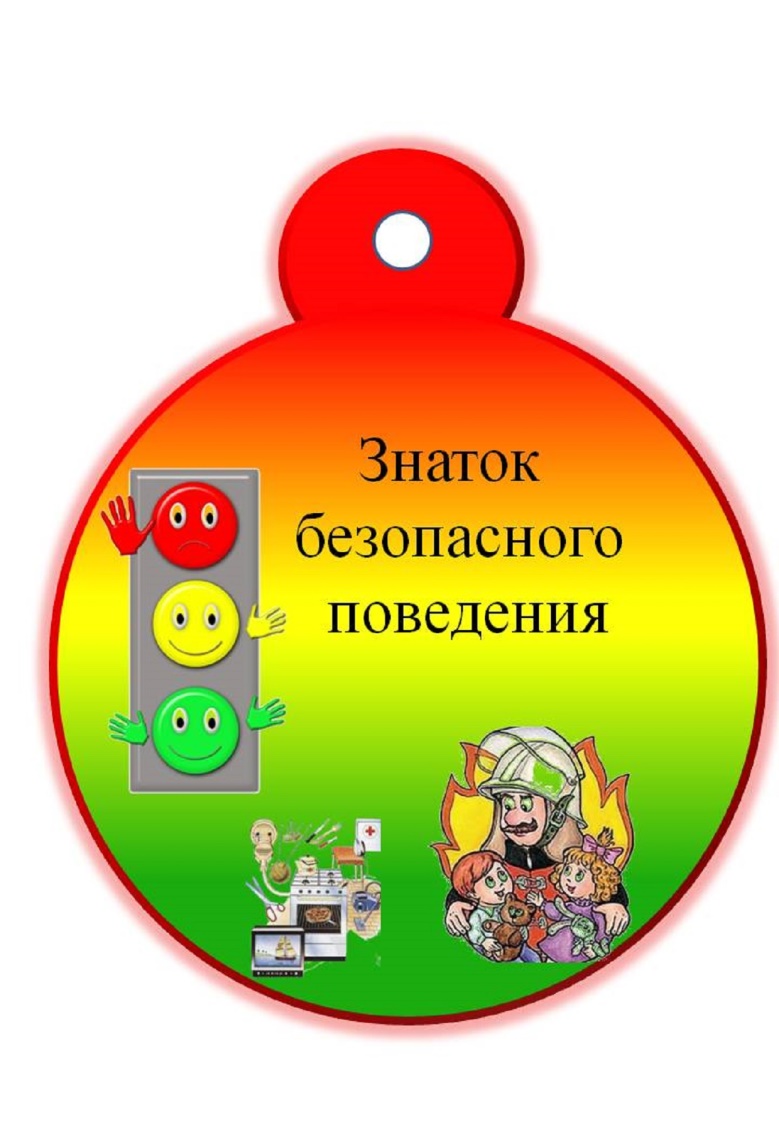 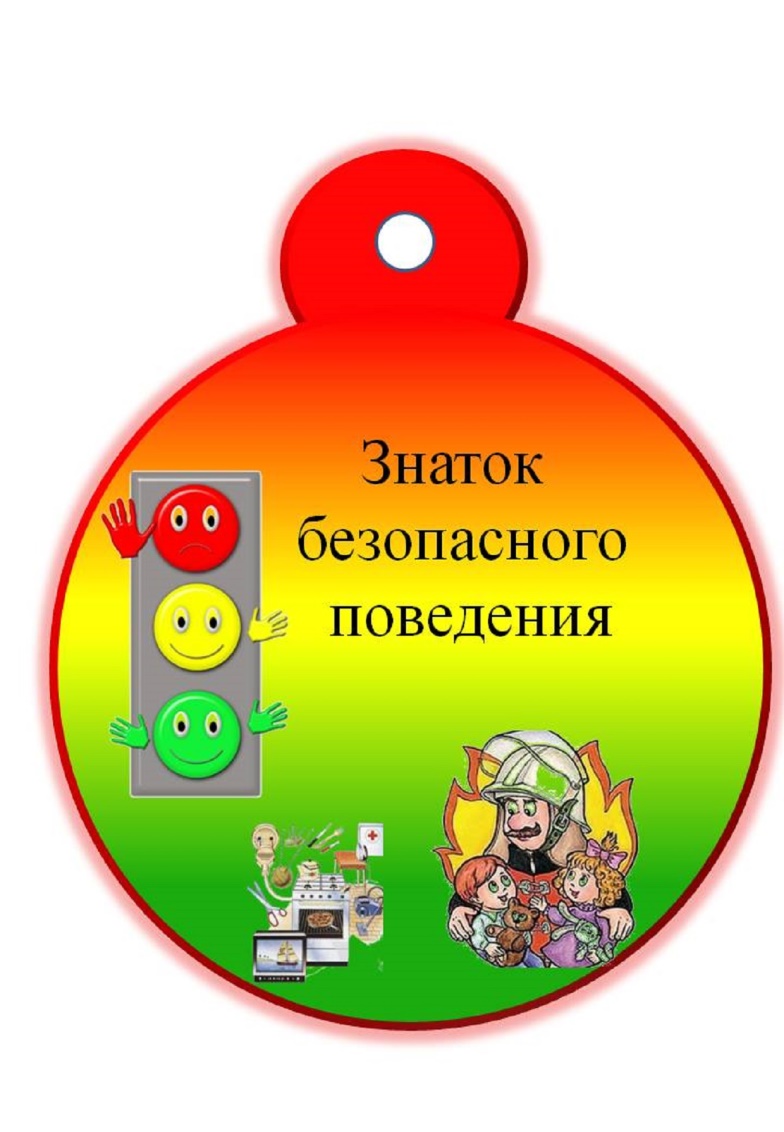 